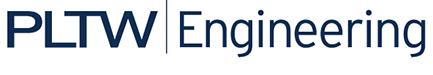 (Project Name) Design BriefClient:End User:Designer(s):Problem Statement:Design Statement:Criteria & Constraints: